Lesson 10 Practice ProblemsWhich graphs could represent a proportional relationship? 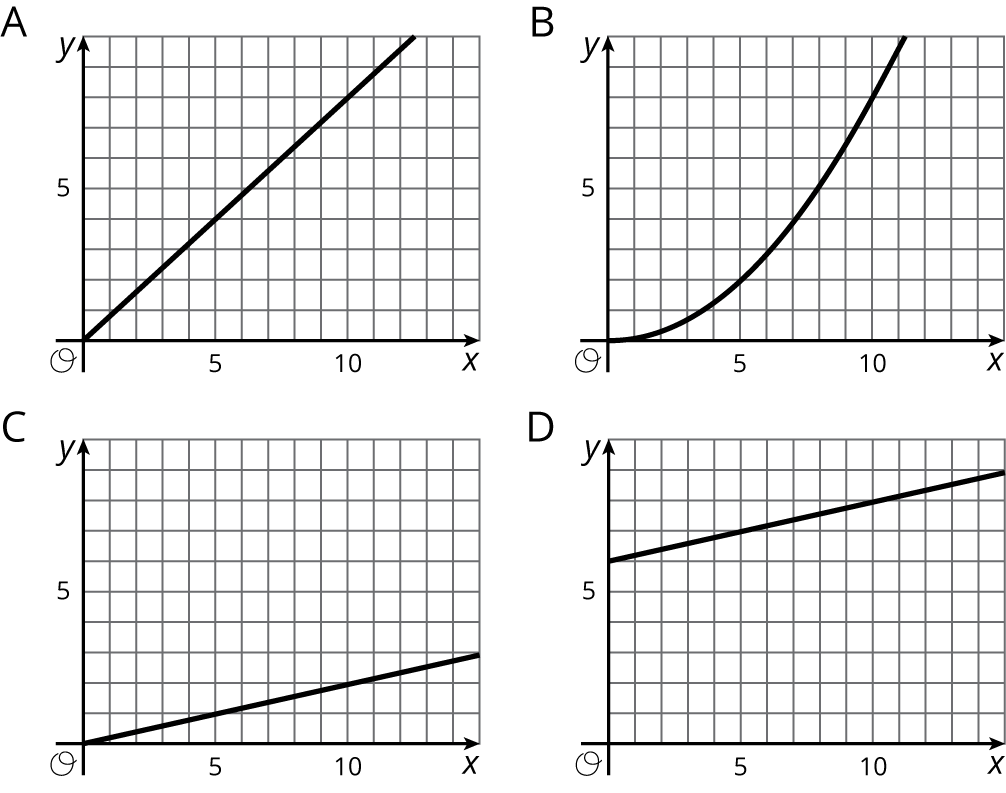 ABCDA lemonade recipe calls for  cup of lemon juice for every cup of water.Use the table to answer these questions.What does  represent?What does  represent?Is there a proportional relationship between  and ?Plot the pairs in the table in a coordinate plane. Select all the pieces of information that would tell you  and  have a proportional relationship. Let  represent the distance in meters between a rock and a turtle's current position and  represent the time in minutes the turtle has been moving.After 4 minutes, the turtle has walked 12 feet away from the rock.The turtle walks for a bit, then stops for a minute before walking again.The turtle walks away from the rock at a constant rate.(From Unit 2, Lesson 9.)Decide whether each table could represent a proportional relationship. If the relationship could be proportional, what would be the constant of proportionality?The sizes you can print a photo.The distance from which a lighthouse is visible.(From Unit 2, Lesson 7.)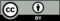 © CC BY Open Up Resources. Adaptations CC BY IM.12341width of photo (inches)height of photo (inches)234657810height of a lighthouse (feet)distance it can be seen (miles)20645970119513